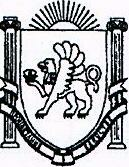                                                                                                 298452,РеспубликаКрым, Бахчисарайський район,                                                                                               с. Тенистое, ул.Заречная,15   тел/факс: (06554) 77130ПОСТАНОВЛЕНИЕОт 09.03.2016 г.                             №70                                       с. ТенистоеОб утверждении перечня населенных пунктов, подверженных угрозе лесных пожаровВ соответствии с Федеральным законом от 21.12.94 № 69-фз«О пожарной безопасности», Федеральным законом  Российской Федерации от 22 июля 2008 г. № 123-ФЗ «Технический регламент о требованиях пожарной безопасности», Законом Республики Крым от 9 декабря 2014 г. № 24-зрк/2014 «О пожарной безопасности»,  Уставом муниципального образования Тенистовское сельское поселение Бахчисарайского района Республики Крым,ПОСТАНОВЛЯЮ:Утвердить прилагаемый перечень населенных пунктов, подверженных угрозе лесных пожаров.Обнародовать настоящее постановление на стенде в здании администрации Тенистовского сельского поселения.Контроль за выполнением настоящего постановления оставляю за собой.Глава администрации Тенистовского сельского поселения                      Л.А.БарановаПриложение к постановлению №70 от 09.03.2016Перечень населенных пунктов, подверженных угрозе лесных пожаров на территории Тенистовского сельского поселенияс. Красная Заряс. Некрасовкас. Тенистоес. Айвовоес. Суворово РЕСПУБЛІКА  КРИМБАХЧИСАРАЙСЬКИЙ  РАЙОН АДМІНІСТРАЦІЯТЕНИСТІВСЬКОГО СІЛЬСЬКОГОПОСЕЛЕННЯ РЕСПУБЛИКА КРЫМ      БАХЧИСАРАЙСКИЙ  РАЙОН АДМИНИСТРАЦИЯ   ТЕНИСТОВСКОГО СЕЛЬСКОГО  ПОСЕЛЕНИЯКЪЫРЫМ ДЖУМХУРИЕТИ БАГЪЧАСАРАЙ  БОЛЮГИНИНЪТЕНИСТОЕ КОЙ  КЪАСАБАСЫНЫНЪ ИДАРЕСИ